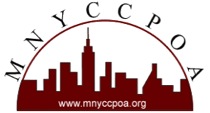 November 7, 2014New York Institute of TechnologyAssessment Best PracticesAGENDARegistration: 9-9:30 a.m.Keynote: 9:30-10:30 a.m.Edwin W. KocDirector of Research, Public Policy and Legislative AffairsNational Association of Colleges and EmployersQ&A: 10:30-10:45 a.m.Session One: 10:45 -11:30a.m.Best Practices Panel DiscussionModerator Marc Goldman, Executive Director, Yeshiva UniversityUrszula Zalewski, Stony Brook University, Assistant Director of Experiential ProgramsPatricia Imbimbo, Ph.D., Baruch College, Director Cassie Sklarz, Fordham University, Associate DirectorPam Cohen, Ramapo College of New Jersey, Career Services Specialist, Ansfield School of BusinessNicole Isenhour, New York University, Assistant DirectorQ&A: 11:30-11:45 a.m.Business Meeting: 11:45-NoonLunch: Noon-1:00 p.m.Session Two: 1:00 – 1:45 p.m.Marketing The Career Center: AnalyticsGary A. MillerExecutive Director, Hofstra University Career CenterQ&A: 1:45 p.m. – 2:00 p.m.Session Three: 2:00 p.m. – 3:00 p.m.Roundtable Discussions  & Group Reports – Best Practices with Assessment